REGULAMIN KONKURSU KULINARNEGO„POWIATOWY FESTIWAL SMAKÓW 
REGIONALNYCH W KIKOLE ”OrganizatorGmina KikółOśrodek Kultury Gminy Kikół
Patronat Starosta Powiatu Lipnowskiego Cel konkursuKultywowanie cennych aspektów życia mieszkańców wsi i obszarów wiejskich.Podtrzymywanie regionalnych tradycji.Promocja wsi.Promowanie polskich produktów i dziedzictwa kulturalnego. Wymiana międzypokoleniowej wiedzy i umiejętności.Integracja, aktywizacja i wsparcie lokalnych społeczności.Przekazanie tradycji młodszym pokoleniom. Warunki uczestnictwaUczestnikami Festiwalu mogą być koła gospodyń wiejskich oraz stowarzyszenia skupiające kobiety z terenów wiejskich, których celem statutowym działania jest m.in. promocja 
i pielęgnowanie lokalnych tradycji kulinarnych, działalność wspomagająca rozwój wspólnot 
i społeczności lokalnych, rozwój kultury ludowej, w tym w szczególności kultury lokalnej 
i regionalnej; upowszechnianie i rozwój form współdziałania, gospodarowania i racjonalnych metod prowadzenia gospodarstw domowychZadanie polega na przygotowaniu przez uczestników potrawy oraz deseru, które mają nawiązywać do kultury Kujaw.Biorący udział w konkursie mogą zgłosić 1 potrawę i 1 deser.Warunkiem uczestnictwa jest złożenie do 20 lipca 2021r. karty zgłoszenia, która stanowi załącznik do regulaminu.Komisja konkursowa dokona oceny potraw w trzech kategoriach: potrawa regionalna, deser, prezentacja stoiska. Ocena zostanie dokonana w dniu 28 lipca 2021r. na terenie Ścieżki Edukacyjnej przy Jeziorze Kikolskim.Kryteria ocenyPrace oceni komisja powołana przez organizatora.Komisja oceniać będzie:- walory smakowe- estetykę prezentowanej potrawy- sposób prezentacji (wygląd stoiska, propozycję podania)- pracochłonność dania- związek z tradycją i kulturą KujawDla zwycięzców przewidziane są nagrody rzeczowe  oraz dyplomy.Więcej informacji o konkursie można uzyskać u Pani Anety Falkowskiej pod nr tel. 500 837 986 oraz osobiście w Ośrodku Kultury Gminy Kikół.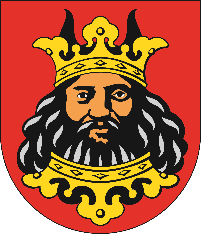 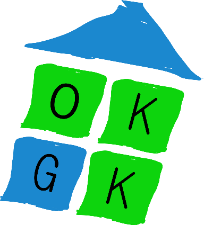 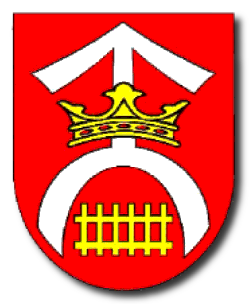 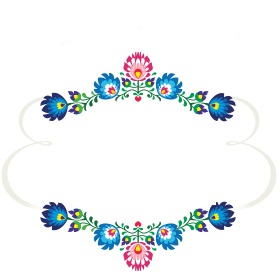 FORMULARZ ZGŁOSZENIOWYImię i Nazwisko (nazwa koła/ stowarzyszenia)……………………………………...………………Adres siedziby ………………………………………………………………………………………Numer telefonu ………………………………...…………………………………………………… Adres e-mail ……………………………………...…………………………………………………. Nazwa potrawy: ……………………………………………………………………………………..Nazwa deseru: ……………………………………………………………………………………….Zgłaszam chęć uczestnictwa w konkursie kulinarnym, akceptuję warunki Regulaminu konkursu oraz wyrażam zgodę na wykorzystanie moich zdjęć oraz zdjęć potraw według mojego przepisu. _____________________________Data i podpis uczestnika Wyrażam zgodę na przetwarzanie moich danych osobowych zawartych w formularzu zgłoszenia dla potrzeb niezbędnych do realizacji konkursu zgodnie z ustawą z dnia 10.05.2018r. o ochronie danych osobowych. (Dz. U. 2019 poz.1781) _____________________________Data i podpis uczestnika 